Unidad 2: AnimalesGuía 4: Animal VertebradoNombre: ________________________________Curso: 2 ____ Fecha:______PerroGatoSerpienteGallinaTiburónEjemplo de diagrama de Venn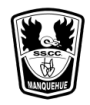 Fundación Educacional ColegioSagrados Corazones ManquehueSegundo Ciclo2°BásicoCs. Naturales¿Qué tipo de cubierta corporal tiene?PelosEscamasPlumasPiel desnuda¿Cómo se Desplaza?VuelaNadaCaminaSe arrastra¿Cuál es su hábitat?DesiertoPraderaBosqueOcéano¿Qué tipo de cubierta corporal tiene?PelosEscamasPlumasPiel desnuda¿Cómo se Desplaza?VuelaNadaCaminaSe arrastra¿Cuál es su hábitat?DesiertoPraderaBosqueOcéano¿Qué tipo de cubierta corporal tiene?PelosEscamasPlumasPiel desnuda¿Cómo se Desplaza?VuelaNadaCaminaSe arrastra¿Cuál es su hábitat?DesiertoPraderaBosqueOcéano¿Qué tipo de cubierta corporal tiene?PelosEscamasPlumasPiel desnuda¿Cómo se Desplaza?VuelaNadaCaminaSe arrastra¿Cuál es su hábitat?DesiertoPraderaBosqueOcéano¿Qué tipo de cubierta corporal tiene?PelosEscamasPlumasPiel desnuda¿Cómo se Desplaza?VuelaNadaCaminaSe arrastra¿Cuál es su hábitat?DesiertoPraderaBosqueOcéano